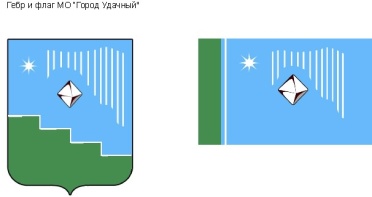 Российская Федерация (Россия)Республика Саха (Якутия)Муниципальное образование «Город Удачный»Городской Совет депутатовIV созывПРЕЗИДИУМРЕШЕНИЕ26 августа 2020 года                                                                   	   	                           № 7-1О поощрении благодарственным письмом городского Совета депутатов МО «Город Удачный»В соответствии с Положением о наградах и поощрениях муниципального образования «Город Удачный» Мирнинского района Республики Саха (Якутия), на основании протокола № 6 комиссии по наградам и поощрениям МО «Город Удачный» от 25 августа 2020 года Президиум городского Совета депутатов решил:За добросовестный и ответственный труд, высокое профессиональное мастерство и в связи с празднованием Дня шахтёра поощрить благодарственным письмом городского Совета депутатов МО «Город Удачный»:- Бабёнышева Александра Хамзовича, проходчика подземного 5 разряда (1 категории) горно-капитальных работ № 6 Айхало-Удачнинского специализированного шахтостроительного управления Мирнинского специализированного шахтостроительного треста Управления капитального строительства акционерной компании «АЛРОСА» (ПАО);- Ковандина Андрея Владимировича, мастера по ремонту оборудования, занятого полный рабочий день на подземных работах Удачнинского ремонтно-специализированного цеха Удачнинского горно-обогатительного комбината акционерной компании «АЛРОСА» (ПАО).Опубликовать настоящее решение в средствах массовой информации.Настоящее решение вступает в силу со дня его принятия.Контроль исполнения настоящего решения возложить на председателя городского Совета депутатов В.В. Файзулина.Председательгородского Совета депутатов 			                                  В.В. Файзулин